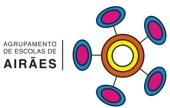 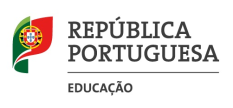 AGRUPAMENTO DE ESCOLAS DE AIRÃES - 151439Escola Básica e Secundária de Airães – FELGUEIRAS (SEDE) - 346640Portefólio ProfissionalTécnico de Fotografia – Contratação de Escola 2019/2020Horário n.º ________Identificação do candidatoRequisitos de admissão ao concurso (anexar comprovativos – Anexo 1)Habilitações Académicas (anexar comprovativos – Anexo 2)Formação profissional certificada e/ou formação complementar na área, comprovada em horas (anexar comprovativos – Anexo 3).Experiência profissional na área da psicologia educacional em contexto escolar Nome completo: Nome completo: CC: Data de nascimento: Morada: Morada: Email: Contacto telefónico: N.º de utilizador SIGRHE/DGAE: N.º de utilizador SIGRHE/DGAE: Licenciatura em Fotografia/Multimédia	        SIM	         NÃOCurso de formação na área da Fotografia	        SIM	         NÃO Certificado de Competências Pedagógicas	        SIM	         NÃO Classificação Académica: 00 valores Instituição onde concluiu a formação académica: Grau Académico e designação do curso (assinalar com um X e completar a informação, indicando a designação do Curso, da Licenciatura ou Mestrado; e a data de conclusão):             Curso _________________________________________________         Licenciatura ____________________________________________         Pós-graduação __________________________________________         Mestrado ______________________________________________Designação da formação/AssuntoData da realizaçãoEntidade promotoran.º de horasN.º de dias de experiência profissional como formador na área da fotografia:              (anexar comprovativo – Anexo 4).Trabalhos ou projetos desenvolvidos no âmbito de cursos de fotografia lecionados (Descrição dos trabalhos /projetos; explicitação dos objetivos; …)(anexar evidências – Anexo 5)Trabalhos ou projetos desenvolvidos no âmbito da fotografia (Descrição dos trabalhos /projetos; explicitação dos objetivos; …)(anexar evidências – Anexo 6)Outra informação que considere relevante:ANEXOS (indicar o assunto de cada um dos anexos):Anexo 1 – (…)Anexo 2 – (…)(…)